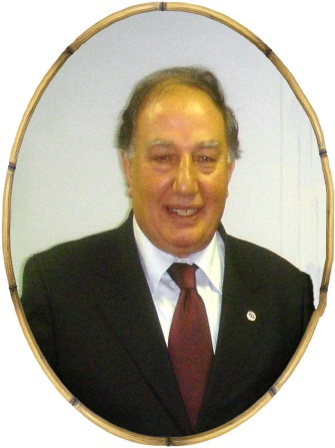 Name and Surname: Şükrü KARATAŞDate of Birth: 21.04.1947Academic Title: Prof. Dr.Institution: Istanbul Aydın University, Department Of Food EngineeringMail address: sukrukaratas@aydin.edu.trAcademic Titles and years received:Assistant Dr Professor: 1987 in Food EngineeringAssociate Professor: 1991 in Food EngineeringFull Professor: 1998 in Food  EngineeringScientific journal articles published in refereed international journals (SCI, SSCI, Arts & Humanities CI) Karataş, Ş. Investigation of Factors Effecting Stickness in the Spray Drying of Tomato puree (Lycopersium Esculantuam) on Laboratory Scale. MSc thesis, National College of Food Technology University of Reading (U.K), 1975Karataş, Ş. Factors Effecting Product Yield and Quality In Spray Drying of Tomato Paste. Food Science and Technology Abstracts, V.17, N.5, P.103, 5J144, 1985.Karataş, Ş., Esin, A. Scraped Surface Drying Chamber for Spray Drying of Tomato Paste. Presented at fifth International Congress on Engineering and Foods in Köln, 28 May-June 3, 1989, ed. W.E.L, Spiess and H., Schubert, published in "Engineering and Food" Vol.2, Elsevier Applied sci. England P.684-694, 1990.Esin, A., Karataş, Ş. Scraped Surface Spray Drier for Tomato powder. International Powder Magazine, W. Germany, Vol. 113, No.7, P.542, July 1989. Karataş, Ş., Esin, A. A Laboratory Scraped Surface Drying Chamber for Spray Drying of Tomato Paste. Lebensmittel-Wissenschaft und-Technologie, V.23, N. 4, pp. 354-357, October 1990.Karataş, Ş., Battalbey, M.F. Determination of Moisture Diffusivity of Pistachio Nut Meat During Drying. Lebensmittel-wissenschaft und-Technologie, V.24, N. 6, pp: 484-487, December 1991.Şükrü Karataş and Ezel Ahi. Inactivation of Aspergillus Species and Paecilomyces fulvus at High Hydrostatic Pressures. Lebesmittel-wissenschaft und Technologie, V. 25, N. 4, pp. 395-397, October 1992.Şükrü Karataş and Ali Esin. Determination of moisture Diffusivity and Behavior of Tomato Concentrate Droplet During Drying in Air. Drying Technology an International Journal, 12 (4), 799-822, 1994 USA.Şükrü Karataş. Determination of Moisture Diffusivity of Lentil During Drying. Drying Technology an International Journal, V.15, No:1, P. 183-199, 1997 USA.Medeni Maskan and Şükrü Karataş. Sorption characteristics  of whole pistachio nuts (Pistacia vera L.). Drying Technology an International Journal, V.15 No:3&4, P.1119-1139,1997 USA. Medeni Maskan and Şükrü Karataş. Fatty Acid Oxidation of Pistachio nuts UnderVariousAtmospheric Conditions and Different Temperatures.Journal of the Science of Food and Agriculture.77, 334-340, 1998, UK.Esra İbanoğlu and Şükrü Karataş. High pressure  effect on foaming behavior of whey protein isolate.Journal of Food Engineering,47,P.31-36, 2001.Medeni Maskan and Şükrü Karataş.Storage stability of whole-split pistachio nuts (Pistachia vera L.) at various conditions.Food Chemistry,66,P.227-233, 1999, UK.Fikret Tüfekci,Şükrü Karataş,. May 2018 Determination of geographical origin Turkish hazelnuts according to fatty acid composition" Food Science & Nutrition. V.6. Issue 3 P.557-562, and Doi 101002/fsn.3.95Serap, Ustaoglu.,Sukru Karatas,. 2019 Monitoring of Pesticide Residues in Apples. Feb-Fresenius Enviromental Bulletin ,V 28 No:1/2019,P,480-487 ,Germany.80-Sukru, Karatas., and Nasim, Kıan-Pour., July 2019 "Impact of different geometric shapes on drying kinetics and textural characteristics of apples at temperatures above 100°C in Heat and Mass Transfer,  https://doi.org/10.1007/s00231-019-02691-1 Şükrü Karataş, Elif Çakır, Munise Üstün. Antıoxıdant, Antımıcrobıal Actıvıty Of Pomegranate Peel Wastes Extracted In Dıfferent Solvents And Identıfıcatıon Of Phenolıc Compounds Wıth Hplc-Dad. (2021). Carpathian Journal Of Food Science And Technology, 172–181. Https://Doi.Org/10.34302/Crpjfst/2021.13.1.14Sukru Karatas., Reviewer Certificate was awarded from Journal of Food process Engineering on the 11.02. 2020.Sukru Karatas, 13.04.2021 Reviewer SEIN-D-00240 yayında  Journal of Food Measurement and characterization. Scientific articles published in other refered international journalsEzgi, Neslihan,. Şükrü, karatas,. 2018, An investigation on the deterioration of packaged chicken doner. International Journal of Food Engineering Research (IJFER),year 4. Number 1.P 37-42Şükrü Karataş1, Dilek Dülger altiner1 , Eda tarin1.,2016 “Effect of enzymes for increasing amount of anthocyanin in black carrot juice International Journal of Food Engineering Research (IJFER) Year 2 Num 2 - 2016 (29-42)Şükrü ,Karataş;  Derya ,Ebru ,Akaya;  Effect of Storage Temperature on Hydroxymethylfurfural  in Apple Juice , Chemistry Research  Journal , 2017,2(1);12-19  Available on line  www.chemj.orgGülay Baysal, Şükrü Karataş and Ziya Binat, Analysis results and modification of Na+-montmorillonite with quarterner ammonium salt, International Journal of Scientific and Engineering Research, 2016, 7.Şükrü Karataş, Z.Hazal Tekin ve Ebru Kıran ,  The reason of Bitterness in Ultra Filtrated  white Cheese  , IJISSET , Volume (2) Issue 9; P.39-44Sept, 2016. Available on line  www.ijisset.org      Oznur, Gurler, Topcu; Sukru Karatas. (2017). Degradation of Ascorbic Acid During Baking; Chemistry Research Journal, 2017, 2(4), 179-187. Available on line  www.chemj.org  Özgün Yörük, Şükrü Karataş,2019. Pancardan Kırmızı Rengin Ekstraksiyonu ve Led ışık altında Betanin Değşimlerinin İncelenmesi, Gıda 2000, 04.03 .2019, s.42-44Ezgi, Tural, Şükrü, Karataş, 2019, An investigation on the deterioration of packaged chicken    doner. International Journal of Food Engineering Research (IJFER),year 4. Number 1.P 37-42Gulsever, Neslihan., Karatas, Sukru., 2020; Encapsulated of Red Beet Colour Changes During Spray Drying, International Journal of Food Engineering and Technology, 4(2): 13-17., doi: 10.11648/j.ijfet.20200402.11Publication refereeing in the International Journal SCILow-temperature Drying Characteristics of Mint Leaves in a Continuous-dehumidified Air Drying System Journal of Food Process Engineering17-Jul-2019 Dear Professor karatas: Thank you for reviewing manuscript # JFPE-2019-Feb-0205.R2 entitledJournal of Food Process Engineering tarafından yapış olduğu review teşekkür sertifikası verildi Şubat 2020Effect of particle size and temperature on the hygroscopic behaviour of cassava flour from dry group and storage time estimation,. CyTA - Journal of FoodDear ProfessorKaratas Thank you for your review of the manuscript SEIN-D-21-00240SEIN-D-00240   Journal of Food Measurement and characterization. 13.04.2021PatentsŞükrü karataş ve Nasim Kıan- Pour , ( Preparation of the Laboratuvary type of convative drier) LABORATUVAR TİPİ KONVEKTİF BİR KURUTUCU YAPILANMASI    başvuru tarihi 17.07.2019 Dekont/Provizyon Numarası 19198OHYF19019047-406307Şükrü Karataş., (Production of Sodium hydroxide system ) KOSTİK ÜRETİM YÖNTEMİ  Dekont/Provizyon No: 2019/21875 2019-GE-585912Vedat Öztürk, Şükrü Karataş, Murtaza Farsadi., Preparation Cooling system for FOTOVOLTAIC PANELS TR 2020/01579 Şükrü Karataş., Dr. Elif Arslan Aydoğdu A Method for Production of Biogas TR 2017/11941 Şükrü Karataş., Prepartion of chemical formula for Inactiovation of Covid-19 on the  dress  (on the  Giyecekler üzerindeki Virüsleri inactive eden bir kimyasal formülasyon) Başvuru Numarası  2020/07915Master Theses SupervisedŞükrü Karataş and Ahi Ezel. 1992. Inactivation of some Fungi at High Hydrostatic Pressures. MSc Tezi Gaziantep UniversityŞükrü Karataş and Abdullatıf Tay, 1994. Inactivation of Salmonella in Minced Lamp Meat at High pressure. MSc Tezi Gaziantep UniversityŞükrü Karataş, Deniz Çekmecelioglu,(2001)”Investigation of storage stability of phenolic compounds in Muscat of Argentina red grapes”.MSc Thess Gaziantep UniversityŞ.Karataş, Nene Meltem Keklik, (2006) “ Effect of High Hydrostatic Pressure on Aflatoxin Content in Dried Red Pepper”  MSc  Thesis  Gaziantep UniversityŞükrü Karataş, Özdemir D.K., “ Consumer Knowledge and Preferences on Food Labelling”, MSc Thesis 2013 Istanbul Aydin UniversityŞükrü Karataş, Nihan Özdogan,,  Investigation prorties of pomograde seeds oil  in Turkey,MSc Thesis,2014  Istanbul Aydin UniversityŞükrü Karataş, Burcu Eskiocak, Debittering of naringin in Orange juice Concentrate using  Enzyme MSc.thesis 2015 Istanbul Aydin UniversityŞükrü karataş, Bilge Hatipoglu , Debittering of Nringin in Mandarine concentrate using Enzyme ,MSc  Thesis 2015 Istanbul Aydin UniversityŞükrü Karataş, Munise Üstün, investigation antioxidant properties  peel of Pomograde  MSc Thesis 2016. Istanbul Aydin UniversityŞükrü Karataş, Ebru Akkaya, Effect of Storage Temperature on Hydroxy Methyl Furfural Content in Apple Juice  MSc Thesis 2016 Istanbul Aydin University Şükrü Karataş, Gülşen Nas, Removal of Bitterness by using of Amberlite in Orange Juice MSc  Thesis 2017 Istanbul Aydin University Şükrü Karataş, Öznur Topçu, Degradation of ascorbic Acid During Baking.  MSc        Thesis 2017 Istanbul Aydin University Şükrü Karataş, Ezgi Tural, Investigaton shelf life of packaged chicken doner at modified Atmospheric condition. MSc Thesis 2018 Istanbul Aydin University  Şükrü Karataş, Özgün Yürük. Investigation Stability of Red Beet color extract MSc Thesis.219 Istanbul Aydin University Şükrü Karataş & Neslihan Gülsever., Encapsulation of color pigments from Beet  MScThesis 2020  Istanbul Aydin UniversityPh.D.  Theses SupervisedŞükrü Karataş and Medeni Maskan, 1997. Storage stability of whole-split pistachio nuts (Pistachia vera L.) at various conditions. PhD  Thesis Gaziantep Universiy Şükrü Karataş, Serap Ustaoglu, İnvestigation diffusivity of pesticide in fresh Apple; PhD thesis Istanbul Aydin University 2019Şükrü Karataş, Fikret Tüfekçi,.2018 İnvestigation properties of hazelnut oil in Black sea region of Turkey. PhD thesis Istanbul Aydin University.Şükrü Karataş, Nasim Kıan Pour,2019. Determination Moisture Duffisivity of Apple During drying. PhD thesis Istanbul Aydin UniversityConference BooksŞükrü Karataş, Yeşil Kenevir Kitabı (1. ve 2.ci ulusal sanayi kenevir forumu 314 sayfa) Mart. 2020, İAU yayınları ISBN; 976 -975 243 8767Şükrü Karataş, 1982., Lectures on Food Chemistry   METU Gaziantep Campus 192 pagesScientific presentations presented at and published in the proceedings of international scientific conferencesAynur ay tezcan , Assoc. Prof. Dr. Indrani, Kalkan,Prof. Dr.Şükrü Karataş.,2021,. Water Absorption And Inactivation of Microorganisms In Chickpea(Cicer  Arietinum L)  During Germination., Kaikistan/isarc Internatıonal Scıence and Art Research Center13-14 march. 2021 p.69​Sukru karatas and Ezgi Tural; 2019., IIERD-International Conference, Columbus, USA  2019 Deterioration of Packaged Doner under Modified Atmosphere p. 50 -51Fikret, Tüfekci, Şükrü, Karataş., 2019, Batı karadeniz bölgesinde yetiştirilen fındıkların yağ asitleri kompozisyonunun araştırılması, International 2nd Euroasian Congress   No;215 EurasianBioChem in Ankara, Turkey on June 28-29, 2019.Serap, Ustaoglu , Şükrü Karataş.,2019  Monitoring of residues of boscalid and acetamiprid pesticides in apples, International 2nd Euroasian Congress   No;322  EurasianBioChem  in Ankara, Turkey on June 28-29, . Kianpour, N., Haghju, S., Said Töker, O., Altay, F., Karataş Şükrü,.2018, “Rheological properties of vegan pudding prepared with different milk substitutes”. The International Symposium: Food Rheology and Texture. Istanbul. October 19-21, Abstract  book, page: 113.Nasim, Kianpour,. Şükrü Karataş. 2018 “Impact of temperature above 100°C on the textural characteristic of dried apple”. The International Symposium: Food Rheology and Texture October,19-21 Istanbul. Abstract book, page: 166.Keklik, N.M.; Karataş, Ş.; Alpas, H. The effect of high hydrostatic pressure on the aflatoxin content of dried red pepper, 4th International Congress on Food and Nutrition together with 3rd SAFE Consortium International Congress on Food Safety Abstract Book. p.198.  12-14th October 2011, TUBITAK-MAM, Istanbul-Turkey.Özadam, A.; Karataş, Ş.; Aksu, F., Investigatiion of microbiological growth in freshly squeezed orange juice, 4th International Congress on Food and Nutrition together with 3rd SAFE Consortium International Congress on Food Safety Abstract Book. p.198.  12-14th October 2011, TUBITAK-MAM, Istanbul-Turkey.B. Hatipoğlu, Prof. Dr. Ş. Karataş, ―Acı Mandarin Suyu Konsantresindeki Naringin Acılığının Enzimatik Ve Reçine ile Giderilmesinin Araştırılması, International Congress of Agriculture,Food and Gastronomi, 8-12 Nisan 2015 sayfa; 99- 100, Belek- Antalya/TÜRKİYEBilge Eskiocak, Prof. Dr. Şükrü Karataş, ―Portakal Konsantresindeki Acılığın Enzimlerle Giderilmesi International Congress of Agriculture, Food and Gastronomi, 8-12 Nisan 2015 sayfa; 101- 102, Belek- Antalya-TÜRKİYEInternational AssignmentSukru karatas; (May 01-07-2015) Teaching under mobility of Erasmus Kaune Kolegıja university of Applied Science  Lithuania Sukru karatas and Ezgi Tural; 2019., IIERD-International Conference, Columbus, USA 2019 Deterioration of Packaged Doner under Modified Atmosphere p. 50 -51Sukru Karatas Deligtfull Istanbul 2015 Summer School IAU Preparation of Ready FoodsŞükrü Karataş 1981-2087  IAESTE  Gaziantep  ODTU temsilcisiŞükrü Karataş 1987-2009 IAESTE  İTÜ Gaziantep Üniversitesi temsilcisiPublications In National Peer-Reviewed JournalsŞükrü Karataş and Abdullatıf Tay. Inactivation of Salmonella in Minced Lamp Meat at High pressure. Food Technology Turkey. No:2, P.52-56, 1996Şükrü Karataş and Ahi Ezel. Inactivation of some Fungi at High Hydrostatic Pressures. Food Technology Turkey. No:4, P.60-64 1996.Karataş, Ş. Meyve Suyu Konsentresinin Hazırlanması. Yüksek Kimya Mühendisliği Diploma Çalışması, İ.T.Ü. Kimya Fakültesi, İstanbul, 1973.Karataş, Ş., Esin, A. Domates Salçasının Püskürtülerek Kurutulması için Yüzey Sıyırıcılı bir Kurutma Odası Tasarımı. Doğa-Tr.J. of Engineering and Environmental Sciences, 14, 557-567, 1990.Karataş, Ş. Investigation of Spray Drying of Tomato Paste. PhD in Food Engineering METU, Ankara, May 1987.Karataş, S., Esin, A. Ascorbic Acid Loss in Tomato Paste. Doğa Bilim Dergisi, Tarım ve Ormancılık Serisi, 14, 456-464, 1990Karataş, Ş. Domates Salçasının Püskürtmeli Kurutulmasında Ürün Kalitesi ve Renkliliği Üzerine İnceleme. Doğa Bilim Dergisi, Tarım ve Ormancılık serisi, c.7, s.133-138, 1983.Rescript Presented At National Congresses Prof. Dr. Şükrü KARATAŞ Sanayii Kenevir Yağının Elde Edilmesi ve Besleyici Özellikleri–  2-5 Mayıs 2019  Endüstriyel Kenevir Gerçeği Paneli Karadeniz Araştırma Enst. Samsun Prof.Dr.Şükrü Karataş,. Tabağımızdaki Pestisitler. 3.Gıda ve Beslenme Bienali Kongresi.  Radison Hotel. Şişli,  20 mart, 2020.  Prof.Dr.Şükrü Kartaş “Sanayi keneviri M.Ö. 2700'li yıllarda Çin'de keşfedildi”  İstanbul Aydın Üniversitesi Sanayi Keneviri Forumu- 20 Ocak 2018 Özgün Yükrük, Şükrü Karataş, 2017,. Kırmızı Pancar Suyunun Led Işık ve Sıcaklık atındaki Değişimlerinin Araştırılması 9-11 Kasım 10.cu. Gıda Mühendiliği Kongresi Antalya Karataş, Ş., Keklik, M.. Kırmızı Biberde yüksek hidrostatik basıncın Alfa-Toxsin üzerine etkisi., 2. Ulusal Miko-Toxin kongresi, 2005, İstanbul.Karataş, Ş. Besin Endüstrisinde Mikrobiyal Enzimlerin Inaktivasyonu. 3. Ulusal Kükem Kongresi’nde sunulmuştur. İstanbul, Eylül 1983, Kükem Dergisi, Cilt 6, sayı 2, sayfa 126.Karataş, Ş. Gıda Sanayiinde Kalite Kontrolünün Önemi ve Takip Edilecek Safhalar. 16 Ekim 1987, Dünya Gıda Gününde Gaziantep'te sunulmuştur. Ezel Ahi, Şükrü Karataş. Aspergillus türleri, Penicillium digitatum ve Paecilomyces fulvus'un yüksek basınç altında inaktivasyonu. Gıda Mühendisliği ulusal Sempozyumu, S.189-196, 22-23 Eylül, 1992.Abdullatif Tay, Şükrü Karataş., Et içerisindeki Salmonella Türlerinin Yüksek Hidrostatik Basınç ile İnaktivasyonu. II. Gıda Mühendisliği Kongresi S.170-178, 1994.Şükrü Karataş and Abdullatıf Tay. Inactivation of Salmonella in Minced Lamp Meat at High pressure. Food Technology Turkey. No:2, P.52-56, 1996Şükrü Karataş and Ahi Ezel. Inactivation of some Fungi at High Hydrostatic Pressures. Food Technology Turkey. No:4, P.60-64 1996.Publication of Books 1. Analitik Kimya Laboratuvar Kitabı, İstanbul Aydın Üniversitesi Yayınları, ISBN 978-605-4303-10-6.2. Genel Kimya Laboratuvar Kitabı, İstanbul Aydın Üniversitesi Yayınları, ISBN 978-605-4303-11-3.3. Lectures 0n Food Chemistry 1982 METU Gaziantep Campus 192 pagesProjectEsin, A., Karataş, Ş. Domates Salçasının Püskürtmeli Kurutulması. TUBİTAK Projesi (MAG-675) Ankara, Mart 1987.  Proje yürütücüsüAwardsTÜBİTAK  SCI dergilerinde yayınlanan makaleler için ödüllendirildiIndustrial experience and scientific projectsAdministrative positionsCourses given  at undergraduate 1981-2018Food Engineering Operation I, Food Engineering Operation II, Heat Trasfer,Food Engineering Design I, Food Engineering Design II, Fluid Mechanics, Food prosessing Lab.,, Instrumental Analysis, food Chemistry, Food Quality Control   Courses given at undergraduate Level 1988-2020 Courses given  at Msc and PhD level;  Advanced food prosessing, Advansed Food Drying and Storage, Spray drying, Modern methods of  Food Analysis  and Food Chemistry , New Food Processing Methods Courses given  at undergraduate and graduate level 2014-2018 last four yearsCourses given  at undergraduate and graduate level 2013-2018 for last three yearsDaily NewspapersKarataş, Ş. Yeterince Süt İçme Alışkanlığımız Yok. Tarım, sayı 9, sayfa 4, Ocak-Şubat 1990. Diğer günlük gazetelerde çıkan kısa röportajlar.Kenevir mucizesi-kenevir ekimine geri dönüş; Prof.Dr. şükrü karataş GUAM (Gıda Uygulama ve Araştırma Merkezi)11-23 .Ocak.2020 tarihleri arasında çeşitli yerel gazetelerde çıkan haberler“Pandemi  Sürecinde Gıda ve Tarıma Azami Önem Verilmeli" Prof.Dr.Şükrü Karataş Haber yazdı 40 yakın gazetede yayınlandı   Ref: tarih; Basında İstanbul Aydın Üniversitesi   sitesi  40 yakın gazelerde yayınlandı01.06.2020 tarihinde magazin haber ajansi.com web  sağlık sitesinde yayınlanan" Prof.Dr.Şükrü Karataş FRUKTOZ HAKKINDA BİLİNMESİ GEREKEN GERÇEKLER  50 yakın gazetede yayınlandı30.07.2020  “ COVID 19 kurban etinden bulaşır mı?” Prof.Dr.Şükrü Karataş haber yazdı Hürriyet, Milliyet ve diğer  50 yakın gazetede yayınlandıDondurulmuş gıda ürünleri ne derece güvenli? 23.03.2019  Hürriyet Milliyet ve diğer 25 yakın yerel gazetede yayınlandıDondurulmuş Gıda Maddeleri Ne Derece Güvenli? 28.01.2020 Hürriyet Milliyet ve diğer 50 yakın yerel gazetede yayınlandı18.10.2016 İklim değişiklikleri gıda üretimi ve güvenliğini etkiliyor “Sağlık   Google News “50 yakın hürriyet milliyet ve yerel Gazetelerde yayınlandı16.ocak.2019   Kenevirden beklenti 11 milyar dolar” 40 yakın hürriyet milliyet ve yerel Gazetelerde yayınlandıBachelor's degreeITU faculty of ChemistryMaster of Science (1. part)ITU faculty of ChemistryMaster Of Science (2. part)National College of Food Technology University of Reading (UK)PhDMiddle East Technical University, Food Engineering Dept. (METU) AnkaraAssociate professorGaziantep University, Faculty Of Engineering, Department Of Food Engineering ProfessorGaziantep University, Faculty Of Engineering, Department Of Food EngineeringProfessorIAU, Faculty of Engineering, Department of Food EngineeringFood Process EngineeringGüneysu Gıda  A.Ş Dörtyol/HatayFruit juice Factory  Turkey1976-1979Food Department UNIDO Ankara1.03.1979-15.06.1979Process ManagerFiliz Salça A.Ş  Vize/KırklareliReady can Foods, Cheese and tomatoe paste Factory ,Turkey15.06.1979-15.06.1980General DirectorAnkon A.Ş    AntalyaFruit Juice Tomatoe Paste and cold Storage Turkey15.06.1980-15.12.1980Project vice directorTUBİTAK Projesi (MAG-675) Ankara, Turkey1984-1987ConcultingPamyağ Pamukyağı Fabrikası   Nizip  Turkey, cotton seed oil factory 1998-1999ConcultingProduction of Tomatoe and Peper paste  Designing Factory2001-2003Research and Development Production of Pekmez(concentrated grape juice)  Kilis Ticaret Odası , Turkey2007-2008Research and Development Güvenal  Olive  Oil factory  Nizip-Gaziantep   Turkey1995-1997TitlePlace of DutyYearHead of Food Engineering Dept.Istanbul Aydin University   Istanbul –Turkey 20010- Feb.2018Vice presidentUniversity of Gaziantep2004-2008member of Inter-university board in Turkey (YOK)University of Kilis 2008-2009General DirectorContinuous Education Center University of Gaziantep2005-2008Member of FacultyFaculty of Engineering university of Gaziantep1988-1995Head  DepartmentUniversity of Gaziantep1987-1997Vice deanFaculty of Liturature and Science, University of Gaziantep1987-1992IAESTE Memberships ITU1981-2009ResearcherSpray Drying Tomatoe Paste TUBİTAK Project (MAG-675)1984-1987Academic YearsThermName of the Lecture Weekly Hours Weekly Hours No of students Academic YearsThermName of the Lecture Teorical Laboratory No of students 2017-20182019-2020Fall andSpringFall  General Chemistry32402017-20182019-2020Fall andSpringFall Technical English 3-202017-20182019-2020Fall andSpringFall Preparation of ready can foods3-182017-20182019-2020Fall andSpringFall Analitical Chemistry2017-20182019-2020Fall andSpringFall Fruit juice Technology3-182017-20182019-2020Fall andSpringFall Kinetic Reactions 3-202017-20182019-2020Fall andSpringFall Advanced Food Processing for MSc and PhD students3-62017-20182019-2020Fall andSpringFall   Food Engineering Operation I 3 -   702017-20182019-2020Fall andSpringFall   Food proseses Engineering Lab4 252017-2018Spring  Graduation Project ,3 62017-2018Spring  Organic Chemistry2 2502017-2018Spring Advanced  3 -  502017-2018Spring Food Quality Control 2425  Food Engineering Design 3-35  Instrumental Analysis2  2  30 Advansed  Instrumental AnalysisFor MSc and PhD students3-5  Graduation Project ,3 6Academic YearsThermName of the Lecture Weekly Hours Weekly Hours No of students Academic YearsThermName of the Lecture Teorical Laboratory No of students 2015-2016Fall Advanced Food Processing for MSc and PhD students3-52015-2016Fall   Food Engineering Operation I 3 -   702015-2016Fall   Food proseses Engineering Lab4 252015-2016Fall  Food Engineering Design I 2 702015-2016Fall   Graduation Project ,3 62015-2016Fall   Organic Chemistry2 2502015-2016Spring  Instrumental Analysis2  2  50  2015-2016Spring Food Engineering Operation II 3 -  502015-2016Spring Food  Quality Control 24402015-2016Spring  Food Engineering Design II3-502016-2017Fall  Organic Chemistry2  2    902016-2017Fall Food Engineering Operation I  3-    702016-2017Fall  Advanced Food Processing for MSc and PhD  students3-   82016-2017FallFood Proseses Engineering Lab-4252016-2017Spring   Instrumental Analysis2  2  50  2016-2017Spring  Food Engineering Operation II 3 -  50 Food  Quality Control 2440  Food Engineering Design II3-50  Advansed  Instrumental AnalysisFor MSc and PhD students3-5